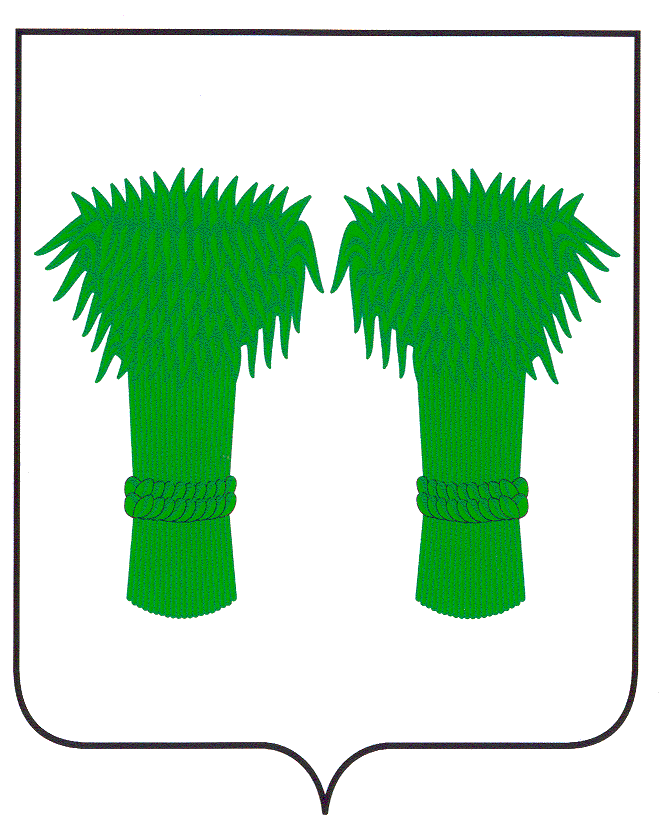 МУНИЦИПАЛЬНЫЙВЕСТНИК                                     информационный бюллетеньОфициальное издание районного Собрания депутатов иадминистрации Кадыйского муниципального районаРОССИЙСКАЯ ФЕДЕРАЦИЯКОСТРОМСКАЯ ОБЛАСТЬ АДМИНИСТРАЦИЯ  КАДЫЙСКОГО МУНИЦИПАЛЬНОГО РАЙОНАПОСТАНОВЛЕНИЕ« 17 »   октября  2019 г.                                                                                                                                             № 389                                                             О внесении изменений в постановлениеадминистрации Кадыйского муниципального района от 29 января 2018 года № 29На основании распоряжения администрации Кадыйского муниципального района Костромской области от 30.09.2019 года № 355-р « О мерах по повышению оплата труда работников муниципальных учреждений Кадыйского муниципального района, руководствуясь Уставом Кадыйского муниципального района, администрация Кадыйского  муниципального  района п о с т а н о в л я е т:  1.Внести в Положение об оплате труда работников централизованной бухгалтерии отдела по делам культуры, туризма, молодежи и спорта администрации Кадыйского муниципального района, утвержденное постановлением администрации Кадыйского муниципального района от 29 января 2018 года № 29 «Об оплате труда работников централизованной бухгалтерии отдела по делам культуры, туризма, молодежи и спорта Кадыйского муниципального района», следующие изменения:         1.1 Приложение № 1 к Положению об оплате труда работников централизованной бухгалтерии отдела по делам культуры, туризма, молодежи и спорта администрации Кадыйского муниципального района) изложить в новой редакции: (Приложение № 1).           2.Расходы, связанные с реализацией настоящего постановления, осуществляются  за счет средств муниципального бюджета.          3.Контроль за исполнением настоящего постановления возложить на заместителя главы района по социальным вопросам.          4.Настоящее постановление вступает в силу с момента официального опубликования и распространяет свое действие на правоотношения, возникшие с 1 октября 2019 года. Глава Кадыйского муниципального района         Е.Ю.Большаков                                                              Приложение № 1                                                           к   постановлению администрации Кадыйского                                                             муниципального района                                                    от «17» октября  2019 г  №  389                                                               Приложение № 1                                                           к Положению об оплате труда работников                                                             централизованной бухгалтерии отдела по делам     культуры, туризма, молодежи и спорта   администрации Кадыйского муниципального района                                                       утвержденное постановлением администрации                                                                        Кадыйского муниципального района     от 29 января 2018 года № 29	Должностные оклады  и коэффициенты по должности по профессиональным квалификационным группам и квалификационным уровням работников централизованной бухгалтерии отдела по делам культуры, туризма, молодёжи и спорта администрации Кадыйского муниципального районаРОССИЙСКАЯ ФЕДЕРАЦИЯКОСТРОМСКАЯ ОБЛАСТЬАДМИНИСТРАЦИЯ КАДЫЙСКОГО МУНИЦИПАЛЬНОГО РАЙОНА ПОСТАНОВЛЕНИЕ«11»  ноября  2019 года								                                     № 422О внесении изменений впостановление администрации Кадыйскогомуниципального района №54 от 02.03.2016г.«Об утверждении Положения о порядкеисчисления стажа, дающего право на получениеежемесячной надбавки к должностному окладуза выслугу лет»          В связи с организационно-штатными изменениями в администрации Кадыйского муниципального района  постановляю:          Внести в п. 2.2 постановления администрации Кадыйского муниципального района № 54 от 02.03.2016г. «Об утверждении Положения о порядке исчисления стажа, дающего право на получение ежемесячной надбавки к должностному окладу за выслугу лет» следующее  изменение :          Приложение №3 « Состав комиссии по установлению стажа, дающего право на получение ежемесячной надбавки к должностному окладу за выслугу лет» изложить в следующей редакции: СмолинаНаталия Николаевна         - заместитель главы Кадыйского муниципального                                             района по социальным вопросам, председатель комиссииКлоповаТатьяна Владимировна     - начальник финансового отдела администрации                                                  Кадыйского муниципального района, заместитель комиссииЛарионова                             Валентина Витальевна      -руководитель  аппарата администрации Кадыйского                                              муниципального района, секретарь комиссииЧлены комиссии:ЕршовАлександр Николаевич     -юрист отдела по информатизационному, организационно-                                             техническому и хозяйственному обеспечению администрации                                             Кадыйского муниципального района СмирноваТамара  Игоревна               -ведущий  эксперт по трудовым отношениям администрации                                               Кадыйского  муниципального контроля 2. Контроль за исполнением настоящего постановления возложить на руководителя аппарата администрации Кадыйского муниципального района.3. Настоящее постановление вступает в силу со дня его опубликования.Глава Кадыйского муниципального района	Е.Ю.БольшаковРОССИЙСКАЯФЕДЕРАЦИЯКОСТРОМСКАЯОБЛАСТЬАДМИНИСТРАЦИЯКАДЫЙСКОГОМУНИЦИПАЛЬНОГОРАЙОНАПОСТАНОВЛЕНИЕ«14»ноября2019года									                            № 427О внесении изменений и дополненийв постановление администрацииКадыйского муниципального районаот 27.02.2014 г. №73В связи с организационно-штатными изменениями, руководствуясь Уставом Кадыйского муниципального района, администрация Кадыйского муниципального района постановляет:1.Внести в постановление администрации Кадыйского муниципального района №73 от 27.02.2014 г. «О комиссии по делам несовершеннолетних и защите их прав Кадыйского муниципального района» следующие изменения и дополнения:1.1. В приложении №2 «Состав комиссии по делам несовершеннолетних и защите их прав Кадыйского муниципального района» к постановлению:1.1.2.Назначить председателем комиссии по делам несовершеннолетних и защите их прав администрации Кадыйского муниципального района Смолину Наталию Николаевну – заместителя главы Кадыйского муниципального района по социальным вопросам.2.Настоящее постановление вступает в силу с момента подписания и подлежит официальному опубликованию.Глава администрацииКадыйского муниципального района	Е.Ю. БольшаковКвалификационный уровень Должности, отнесенные к квалификационным уровнямКоэффициент по должности КдДолжностной окладПрофессиональная квалификационная группа «Общеотраслевые должности служащих третьего уровня»Профессиональная квалификационная группа «Общеотраслевые должности служащих третьего уровня»Профессиональная квалификационная группа «Общеотраслевые должности служащих третьего уровня»Профессиональная квалификационная группа «Общеотраслевые должности служащих третьего уровня»1- бухгалтер 11- экономист по бухгалтерскому учёту и анализу хозяйственной деятельности 133912Должности служащих первого квалификационного уровня, по которым устанавливается производственное  должностное наименование «ведущий»Ведущий специалист - бухгалтер14746Профессиональная квалификационная группа «Общеотраслевые должности служащих четвертого уровня»Профессиональная квалификационная группа «Общеотраслевые должности служащих четвертого уровня»Профессиональная квалификационная группа «Общеотраслевые должности служащих четвертого уровня»Профессиональная квалификационная группа «Общеотраслевые должности служащих четвертого уровня»1Главный бухгалтер15732Информационный бюллетень выходит не реже 1 раза в квартал.Тираж 10 экземпляров.Учредители: Собрание депутатов и администрация Кадыйского муниципального района.Адрес: 157980 Костромская область п. Кадый ул. Центральная д. 3; тел./факс (49442) 3-40-08 .